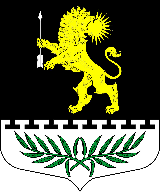 ЛЕНИНГРАДСКАЯ ОБЛАСТЬЛУЖСКИЙ МУНИЦИПАЛЬНЫЙ РАЙОНАДМИНИСТРАЦИЯ СЕРЕБРЯНСКОГО СЕЛЬСКОГО ПОСЕЛЕНИЯПОСТАНОВЛЕНИЕОт 21 сентября 2022 года                     № 155О внесении изменений в Постановление № 189 от 27.12.2018 года«Об утверждении Положения о порядке расходованиясредств резервного фонда администрации Серебрянскогосельского поселения»В соответствии с Бюджетным кодексом Российской Федерации, Федеральным законом от 6 октября 2003 года N 131-ФЗ «Об общих принципах организации местного самоуправления в Российской Федерации», Федеральным законом от 21 декабря 1994 года N 68-ФЗ «О защите населения и территорий от чрезвычайных ситуаций природного и техногенного характера», Федеральным законом от 14.03.2022 года № 54-ФЗ «О внесении в Бюджетный кодекс Российской Федерации и отдельные законодательные акты Российской Федерации и установлении особенностей исполнения бюджетов бюджетной системы Российской Федерации в 2022 году» и о приостановлении действия пункта 3 статьи 81 Бюджетного кодекса Российской Федерации», на основании протеста Лужской городской прокуратуры № 7-145-2022 от 05.09.2022 года ПОСТАНОВЛЯЮ:1. Внести изменения в Постановление № 189 от 27.12.2018 года «Об утверждении Положения о порядке расходования средств резервного фонда администрации Серебрянского сельского поселения» (далее – Постановление):1.1. Приостановить до 01 января 2023 года действие пункта 2 Положения о порядке расходования средств резервного фонда администрации Серебрянского сельского поселения, следующего содержания: «Размер резервного фонда в целом и по направлениям использования определяется решением Совета депутатов Серебрянского сельского поселения о бюджете на соответствующий финансовый год в пределах трех процентов утвержденных расходов бюджета».2. Настоящее Постановление подлежит официальному опубликованию.3.Настоящее Постановление вступает в силу со дня официального опубликования.Глава администрацииСеребрянского сельского поселения                                                                       С.А. Пальок